This document is will guide you through the necessary steps to correct the “single itinerary row” error in Concur.This error message indicates you did not complete a Travel Allowance entry correctly. Each request for per diem (Travel Allowance) must have at least two lines. To correct the error, you must edit the incorrect entry.Open the Expense Report with the error.Navigate to Available Itineraries.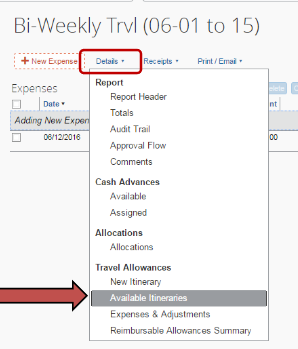 Scroll through the Assigned Itineraries section to locate any Itinerary with only 1 line and select it, then click on Edit.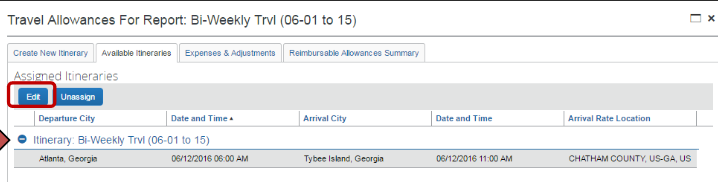 The ‘Edit Itinerary’ window will open, then click Add Stop to add the missing segment of the trip in the New Itinerary Stop box.Click Save.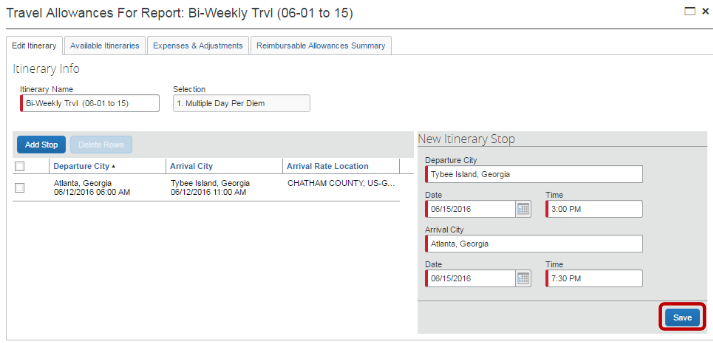 Once the itinerary is complete, click Next.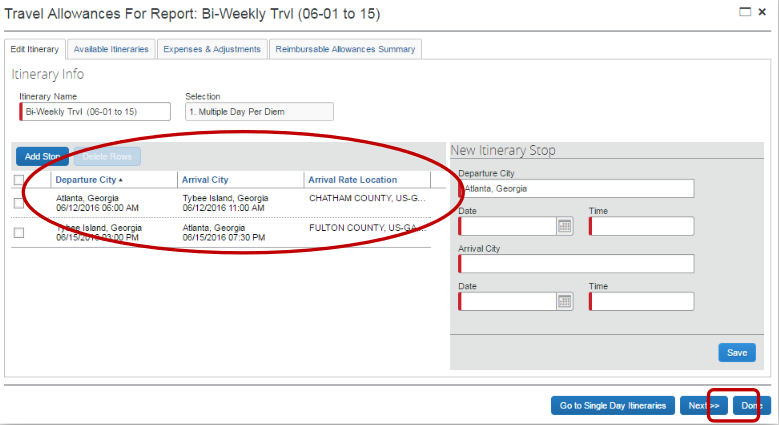 Navigate to the Expenses & Adjustments tab.Mark any meals that were provided to the traveler by the host or hotel by checking the appropriate box(es) and click Update Expense.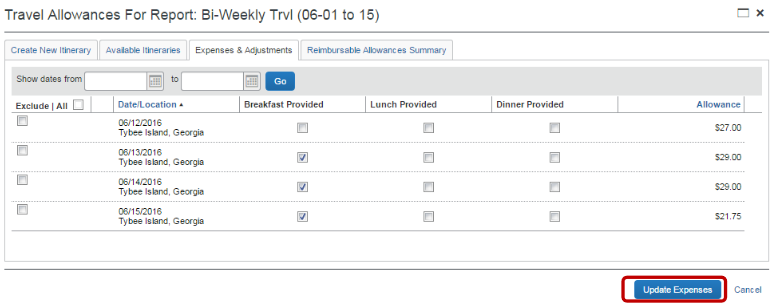 